MEMO PRINTABLE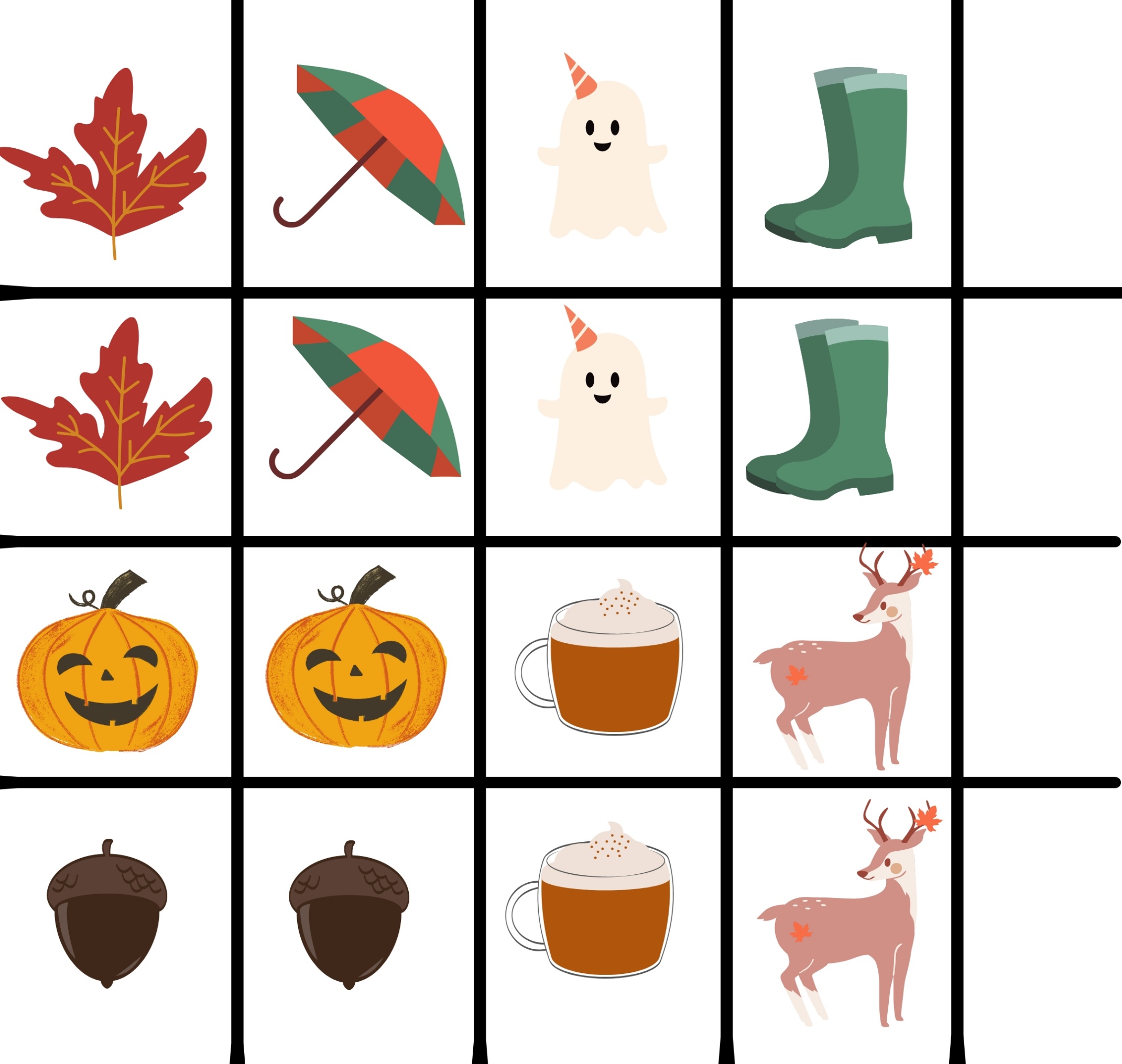 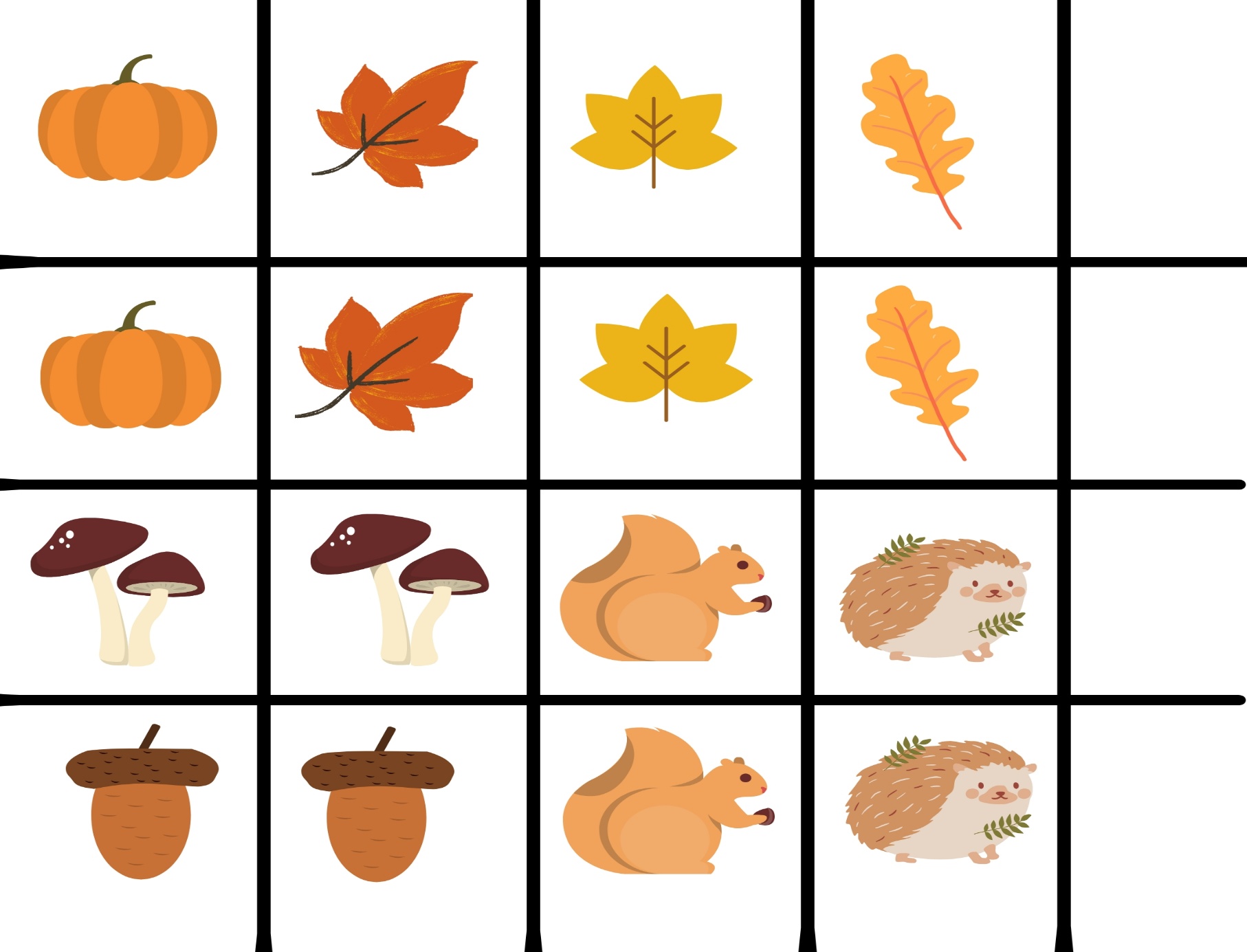 